`GOVERNMENT POLYTECHNICCOLLEGEVECHOOCHIRA
Phone: 04735-266671,266091E-mail:-  gptcvchr@gmail.comMandatory Disclosure 2021– 2022MandatoryDisclosure updatedon:21/04/2022MandatoryDisclosure updatedon:21/04/2022MandatoryDisclosure updatedon:21/04/2022AICTE File No:South-West/1-9318886463/2021/EOADate&Period of lastapproval25/06/2021, Academic Year 2021 -22Institution Details:Institution Details:Institution Details:Nameof the InstitutionGovernmentPolytechnic College,Vechoochira.Address of the InstitutionGovernment Polytechnic College,Varkkalamukku, Mannadisala P.O.City&Pin CodeMannadisalaP.O,Pathanamthitta– 686511State /UTKeralaLongitude& Latitude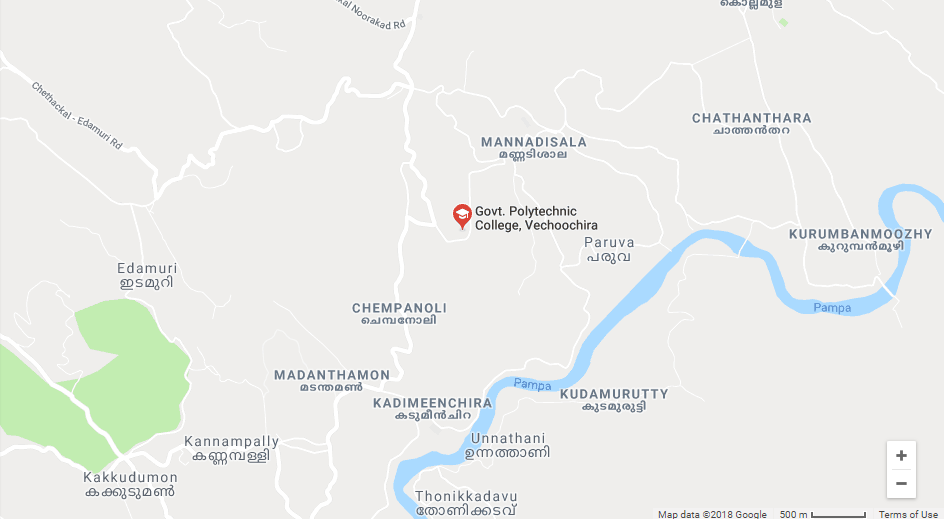 Phone numberwith STD code0473 5 266671, 266091FAX number with STD code0473 5 266671Officehours atthe Institution9.00AM to4.30 PM fromMonday toSaturdayAcademichours atthe Institution9.00AM to4.30 PM fromMonday toFridayEmail gptcvchr@gmail.comWebsitewww.gptcvechoochira.orgNearestRailwayStation (distin Km)Chengannur, 42KmNearestAirport(distin Km)Nedumbassery,Cochin,116	KmVision of theInstitutionTo become a center of excellence in providing high quality and affordable technical education to rural students to develop them into competent professionals and entrepreneurs committed to soil and society.Mission of theInstitutionGPTC Vechoochira is committed toProvide industry ready technicians from rural areasEquip students to rise to the expectation of the society in their field of expertise.Instill ethical and moral values in students.Be a part of the rural development by providing better education to weaker section of the society.Type of InstitutionGovernmentName of Affiliating UniversityName of Affiliating UniversityName of Affiliating UniversityNameof the organizationDepartmentofTechnicalEducation,Type of the organizationGovernmentDepartmentAffiliating UniversityState Board of Technical Education, KeralaAddressPadmavilasam Street, Fort P.O, Trivandrum, Kerala.Websitewww.dtekerala.gov.inProfile of PrincipalProfile of PrincipalProfile of PrincipalNameof PrincipalMrs. Reinu B JoseExactDesignationHOD,Dept. of Computer Engineering.Phone numberwith STD code9495543056Emailreinujojy@gmail.comHighestDegreeM.TechFieldof specializationCyber SecurityGovernanceGovernanceGovernanceGoverningBoard MembersAcademicAdvisory BodyMrs. Reinu B Jose, PrincipalDr. Asha N D, HOD, Dept. of Bio Medical  EnggMr. HameemMuhammed, Lecturer in computerEngg.Mr. Anil Kumar M. G, HOD, Dept. of Electronics Engg.Mr.Unnikrishnan, Workshop ForemanMr. Jose K Philip,  Asst. Prof. in EnglishFrequencyof meetings &date of lastmeetingBimonthly, 15/03/2022OrganizationalChartStudentfeedbackmechanismon InstitutionalGovernance/faculty performanceYes.Thereis an in house mechanismto givefeedback about the institutionalgovernance and facultyperformance.Grievance redressal mechanism for faculty, staff and studentsYes, Various committees prescribed by AICTE/Govt./Dept. are formed for Grievance redressal for students, faculty and staff.Anti-Ragging CommitteeConvener:Sri. M G Anilkumar,  HOD, Dept. of Electronics EnggMembers:Sri. Vimal S, Sub Inspector of Police, VechoochiraSri. Abdul Kushair, PTA Vice PresidentDr. Asha N D,  HOD, Dept. of Bio Medical  EnggSmt. Reinu B Jose, HOD in Computer EnggSri. Jose K Philip, Asst. Prof. in EnglishDr.UdayachandranThampi U.S.,Asst. Prof. of PhysicsSri. Aji Kumar S, Lecturer in Electronics EnggSri. HameemMuhammed,  Lecturer in Computer EnggSmt.Annie Jose, Lecturer in Biomedical EnggSri. Subi G., Workshop InstructorSri.Vishnu S Kumar, S4 CTKumari. NasiyaN , S2BMSri. Sunilkumar U, News ReporterSri. Abhilash K Nair, NGO memberOnline  Grievance Redressalhttps://gptcvechoochira.edugrievance.com/Grievance Redressal CommitteeConvener:Dr. Asha N D,   HOD, Dept. of Bio Medical  EnggMembers:         Sri. Ajikumar S,  Lecturer in Electronics Engg         Sri.Hameem Muhammed, Lecturer in Computer Engg         Sri. Sajikumar K, Junior Superintendent         Sri. Subi G., Workshop Instructor        Sri. ChikkuSiby(Vice Chairman)         Kumari. Sruthy P Nair (Lady Vice Chairman)Internal Complaint Committee (ICC)Chairperson:Smt. Asha N D, HOD, Dept. of Biomedical EnggMembers:Smt. Reshma Reghunath, ClerkSmt. Bincy K Thomas, Demonstrator in Biomedical Smt. Shani Sasidhar, Guest Lr. in Biomedical Engg.Smt. Binu Mol, Trade Instructor in Electronics         Smt. Shibi M S, Lecturer in Computer EnggKumari. Amritha Anil, S4ElectronicsKumari. Jayasurya V, S4 ComputerKumari. Nandhana, S2 BiomedicalSC/ST CommitteeChairman:Dr. UdayachandranThampy U S, Asst. Prof. in PhysicsMembers:Smt. Beena h, Demonstrator in Computer Engg.Sri. Dileep S. G. , Trade Instructor in Biomedical Engg.Sri. Ashraf N A, Tradesman in Electronics Engg.Smt. Sudhakumari P. B., ClerkInternal Quality Assurance CellCoordinator:Sri. Jose K Philip, Asst. Prof. in EnglishMembers:Smt. Annie Jose, Lecturer in Biomedical EnggSri.RijoRajan, Lecturer in Electronics EnggSmt. Shibi M S, Lecturer in Computer EnggSri. UdayachandranThampy U S, Asst. Prof. in PhysicsSmt.Sudhakumari P. B., ClerkProgrammesProgrammesProgrammesName of programmes approved by AICTEBio-Medical  EngineeringComputer EngineeringElectronics EngineeringLevelDiplomaDuration3 yearDetails of ProgrammesDetails of ProgrammesDetails of ProgrammesDepartmentof Bio Medical Engg.Year wise Sanctioned IntakeYear wiseActualAdmissions% Studentspassed withDistinction% Studentspassed withFirstClassStudentsPlacedAveragePay package,Rs./YearStudentsopted for Higher StudiesAccreditation Statusof the courseDepartmentof Computer Engg.Year wise Sanctioned IntakeYear wiseActualAdmissions% Studentspassed withDistinction% Studentspassed withFirstClassStudentsPlacedAveragePay package,Rs./YearStudentsopted for Higher StudiesAccreditation Statusof the courseDepartmentof Electronics Engg.Year wise Sanctioned IntakeYear wiseActualAdmissions% Studentspassed withDistinction% Studentspassed withFirstClassStudentsPlacedAveragePay package,Rs./YearStudentsopted for Higher StudiesAccreditation Statusof the courseFacultyFacultyFacultyDept. of Biomedical EngineeringDept. of Biomedical EngineeringDept. of Biomedical EngineeringNameofTeachingStaffDr. Asha N DDesignationHead of the DepartmentEngineering QualificationB. Tech,M Tech,PhDNameofTeachingStaffMrs. Annie  JoseDesignationLecturer inBio Medical EngineeringEngineering QualificationB. Tech,M.E.NameofTeachingStaffMrs. AswathyBabuDesignationGuest Lecturer inBio Medical EngineeringEngineering QualificationB. TechNameofTeachingStaffMrs. Shani SasidharDesignationGuest Lecturer inBio Medical EngineeringEngineering QualificationB. TechNameofTeachingStaffMrs. SeghaThozhampurathDesignationGuest Lecturer inBio Medical EngineeringEngineering QualificationB. TechPermanent Faculty to Student ratio1:25Dept. of Electronics EngineeringDept. of Electronics EngineeringDept. of Electronics EngineeringNameofTeachingStaffMr. Anilkumar M GDesignationHead of DepartmentEngineering QualificationB. TechNameofTeachingStaffMr. RijoRajanDesignationLecturer inElectrical EngineeringEngineering QualificationB. Tech, M.TechNameofTeachingStaffMr. Ajikumar SDesignationLecturer inElectronics EngineeringEngineering QualificationB. TechNameofTeachingStaffMr. LijoJacobDesignationGuest Lecturer inElectronics EngineeringEngineering QualificationB. Tech, M. TechNameofTeachingStaffMrs. Shermina M MeeraDesignationLecturer inElectronics EngineeringEngineering QualificationB.Tech, M. TechNameofTeachingStaffMrs. Reni TomDesignationLecturer inElectronics EngineeringEngineering QualificationB.Tech, M. TechPermanent Faculty to Student ratio1:25Dept. of Computer EngineeringDept. of Computer EngineeringDept. of Computer EngineeringNameofTeachingStaffMr. Reinu B JoseDesignationHead of DepartmentEngineering QualificationB. Tech, M. TechName of Teaching StaffMr. Hameem MuhammadDesignationLecturer inComputer EngineeringEngineering QualificationB. Tech, M. TechName of Teaching StaffMrs. Shibi M SDesignationLecturer in Computer EngineeringEngineering QualificationB. Tech, M. TechName of Teaching StaffMrs. Arya Mol VDesignationGuest Lecturer inComputer EngineeringEngineering QualificationB. Tech, M. TechName of Teaching StaffMrs. Shereena  M HDesignationGuest Lecturer in Computer EngineeringEngineering QualificationB. TechNameofTeachingStaffMrs. Sethulekshmi MDesignationGuest Lecturer in Computer EngineeringEngineering QualificationB. TechPermanent Faculty to Student ratio1:25General departmentGeneral departmentGeneral departmentName of Teaching StaffMr. Amal V SebastianDesignationGuest Lecturer inMechanical EngineeringEngineering QualificationB. Tech, M. TechName of Teaching StaffMr. Jose.K.PhilipDesignationAsst.Prof. in EnglishAcademic QualificationMA, B.EdName of Teaching StaffDr. UdayachandranThampy U SDesignationAsst.Prof.in PhysicsAcademic QualificationM.Sc, PhDName of Teaching StaffMrs. LekshmiM NairDesignationAsst.Prof. in ChemistryAcademic QualificationMSc,M.Ed,SET,NETName of Teaching StaffMr. Cheriyachen  JosephDesignationGuest Lecturer in MathematicsAcademic QualificationMSc,M.EdName of Teaching StaffMr. Saji SebastianDesignationInstructor in Physical EducationEngineering QualificationVHSE PE,B.PE,M.PEFeeFeeFeeAdmission Fee200/- (At the time of admission)Tuition Fee750/- (every semester)Special Fee700/- (Every year at the beginning of every year, at the beginning of odd semester).P.D600/- (Every year at the beginning of every year, at the beginning of odd semester).Students Amenities Fee350/- (Every year at the beginning of every year, at the beginning of odd semester).Caution Deposit500/- (At the time of admission)No. of fee waivers granted9Criteria for  fee waivers5% seats in each programme are provided under the Tuition Fee Waiver Scheme for candidates whose family income from all sources does not exceed Rs.8.00 Lakhs.The allotment to these seats will be based on merit.AdmissionAdmissionAdmissionAdmission ProcedureDepartment of Technical Education, Kerala conducts admission to various polytechnic colleges in the state through a Single Window Admission System. For prospectus and   other details visit: http://www.polyadmission.orgSanctioned in take 60/programmeManagement QuotaN.A.Criteria and Weightages for admissionhttps://www.polyadmission.org/files/prospectus-2020-en.pdfList of applicants Rank list available in  http://www.polyadmission.orgInformation of Infrastructure and Other Resources AvailableInformation of Infrastructure and Other Resources AvailableInformation of Infrastructure and Other Resources AvailableInfrastructural informationInfrastructural informationNumber of Class rooms and size 7no.s, 74 m2/roomNumber of tutorial rooms and size2no.s, 37  m2/roomNumber of Laboratories 15no.sNumber of  Drawing hall with capacity 1no. , with 60capacityNumber of computer centers with capacity1, with 100 computersBarrier free built environment for disabled and elderly personsAvailableOccupancy CertificateOccupancyFire and Safety CertificateFire and SafetyHostel FacilitiesNoLibrary facilities : Computerized with Koha Library Management SoftwareLibrary facilities : Computerized with Koha Library Management SoftwareNumber of Titles1380Number of Volumes6591 Number of Journals10E – library facilitiesAvailableNDL Club Registration No.INKLNC46FPZSXAHComputing facilities :Computing facilities :Internet bandwidth100 MbpsNumber and configuration of system145, Inter Core i5 4GB DDR3RAM 500GB/ HP Destop with AMD Ryzon 3 processorNumber of system connected by LAN60Number of system connected by WAN40Major software packages available32 (open source )  6 (legal system software)29 (legal application software)List of Facilities AvailableList of Facilities AvailableList of Facilities AvailableGames and sportsCollege and Inter Polytechnic Games and Athletics MeetIndoor Sports facilitiesYesOutdoor Sports facilitiesYesGymnasium facilitiesYesExtra – Curricular activitiesCollege Arts Festival, Inter Polytechnic ArtsFestivalInnovationand Entrepreneurship DevelopmentClubYesNationalServiceScheme(NSS)YesFinishing SchoolYesVisiting Faculty SchemeYesScholar Support ProgrammeYesSpoken TutorialYesTraining ProgrammeYesMagazine /NewsletterCollege Magazine will be published every yearTeaching Learning ProcessTeaching Learning ProcessTeaching Learning ProcessCurricula and Syllabus for each of the programmes as approved by the University:Curricula and Syllabus for each of the programmes as approved by the University:Biomedical Engineeringhttp://www.sitttrkerala.ac.in/index.php?r=site%2Fdiploma-syllabus-courses&prog=BMElectronics Engineeringhttp://www.sitttrkerala.ac.in/index.php?r=site%2Fdiploma-syllabus-courses&prog=ELComputer Engineeringhttp://www.sitttrkerala.ac.in/index.php?r=site%2Fdiploma-syllabus-courses&prog=CTAcademic Calendar of the Universityhttp://www.sitttrkerala.ac.in/index.php?r=site%2Fspecial-docs&id=1Internal Continuous Evaluation System in PlaceAvailableStudent’s assessment of Faculty, System in placeFeedbackEnrollment of students in the last 3 yearsEnrollment of students in the last 3 yearsIndustry LinkageIndustry LinkageIndustry LinkageMoUs with  industriesM/s Integrated Medical Systems,1st Floor, Poovannalil Building,Nalanchira P.O.MoUs with  industriesMaklab Innovations,Makervillage,IIITM-KBuilding,Technopark Campus,TVM, KeralaMoUs with  industriesM/s AlignMinds Technologies,5th Floor, Asset Iris,Thripunithura, KochiMoUs with  industriesM/s Creative Technologies, 620/D, Thamarakkudy P.O. ,KottarakkaraMoUs with  industriesLogic Software Solutions Pvt. Ltd.LoA and subsequent EoA till the current Academic Year : http://www.gptcvechoochira.orgLoA and subsequent EoA till the current Academic Year : http://www.gptcvechoochira.orgLoA and subsequent EoA till the current Academic Year : http://www.gptcvechoochira.org